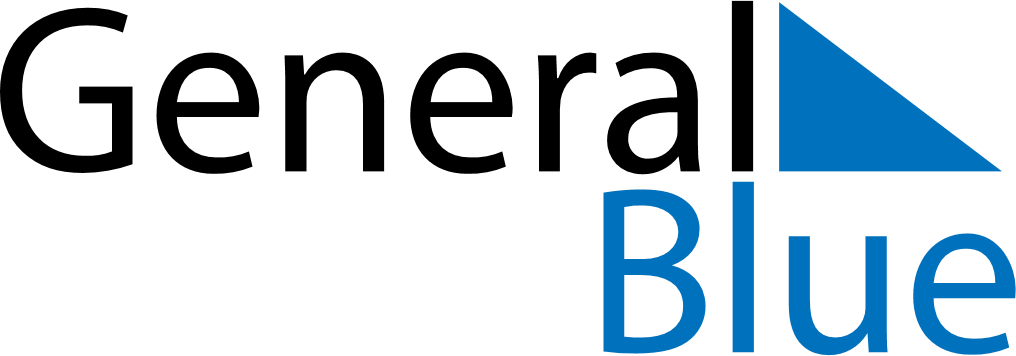 September 1741September 1741September 1741September 1741September 1741SundayMondayTuesdayWednesdayThursdayFridaySaturday123456789101112131415161718192021222324252627282930